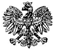 Zgierz, dn. 22.12.2021 r.ZP.272.45.2021.RF/11INFORMACJA Z OTWARCIA OFERT 	Na podstawie art. 222 ust. 5 ustawy z dnia 11 września 2019 r. – Prawo zamówień publicznych                           (tj. Dz. U. z 2021 r., poz. 1129 ze zm. - zwanej dalej Ustawą), Zarząd Powiatu Zgierskiego zwany dalej Zamawiającym udostępnia informacje dotyczące złożonych ofert w postępowaniu prowadzonym w trybie podstawowym na podstawie art. 275 pkt 1 Ustawy, pn.: „Przebudowa drogi powiatowej Nr 5103 E  - remont mostu nad rzeką Mrożycą oraz wykonanie kładki pieszo-rowerowej”                                                                                                          Zarząd Powiatu Zgierskiego________________________________________	                                                                           (podpis Kierownika Zamawiającego lub osoby upoważnionej)	ZARZĄD POWIATU ZGIERSKIEGO	95-100 Zgierz, ul. Sadowa 6a   tel. (42) 288 81 00, fax (42) 719 08 16zarzad@powiat.zgierz.pl, www.powiat.zgierz.plNr ofertyNazwa i adres WykonawcyŁĄCZNA CENA BRUTTO 1Freyssinet Polska Spółka z o.o., ul. Głuszycka 5, 02-215 Warszawa1 650 000,00 zł2HUBERTUS Mariusz Malarczyk, al. Piłsudskiego 67/49,                    90-329 Łódź1 168 500,00 zł